Graduate and Professional Student Association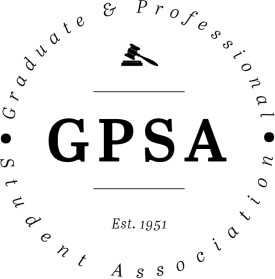 The Pennsylvania State University 315 HUB-Robeson Center University Park, PA 16802 Email: gpsaoffice@gmail.comActions Items:If you are interested in being part of the Transformation Education Committee’s graduate and professional student working group, let Alex Zhao know.If you have ideas for improving graduate and professional students’ physical and mental wellbeing, let Julia Kelliher know. Make sure to share GPSA programming and events with constituents. Complete the Intent-to-Run form if you would like to be part of the 71st GPSA Assembly and encourage others to apply to run as well. 						     Legislation Passed:Bill 70-19: GPSA TriviaBill 70-20: Virtual Crafting EventBill 70-21: GPSA Office Computer ReplacementBill 70-22: Spring Additional Professional HeadshotsBill 70-23: Virtual Take-Out NightResolution 70-23: Bylaws Amendment (Executive Session)Resolution 70-24: Response to Racist Attack Towards Black Student CaucusAgendaMeeting called to order at 6:03 PMRoll Call – See Appendix IAdoption of the AgendaApproval of Past Meeting Minutes from February 17, 2021: ApprovedOpen Student ForumEli Fields: Can we have closed captioning for these meetings?Alex Zhao: Yes, we should have that option.Captions turned on.Special Presentation: CAPS Mindfulness Strategies WorkshopExecutive Officer ReportsPresident – Alex ZhaoFaculty Senate Visit to Graduate School (Virtual)Designed to solicit feedback from graduate and professional students.Many different departments have different ideas about what it means to be a graduate student.Universal testing at the university not well structured for graduate and professional students.A lot of what impacts graduate and professional students directly comes from their departments rather than the university as a whole.Graduate Student Insurance Advisory BoardNew UHS director, Micah Griffin, introduced himself.Dental insurance plan renewed at the same rate for the next two yearsVision insurance still to be determined. Can receive prescriptions from UHS for the cost of a shipping fee, so trying to make sure more graduate and professional assistants are aware of this option.Only two more GPSA meetings after this one, so close the year out strong and consider running for a spot in the 71st Assembly and encourage others to run as well. What we’re able to do depends on student involvement. Transformation Education CommitteeAssociated with Strategic Plan and wants to form a graduate student working group to address diversity and inclusivity initiatives. If you’re interested in being part of this working group, which will likely meet monthly, please let Alex Zhao know.Vice President – Julia Kelliher Mental Health and Wellbeing WorkgroupNeed recommendations for the Provost by the summer, encourage everyone to message Julia with ideas for improving graduate and professional students’ physical and mental wellbeing.Night of RemembranceHelping to organize this – honoring students who have passed in the last two years.Hybrid event with a Zoom element and socially distanced gathering at Old Main.Student advisory group for Office of Sexual MisconductHopefully will have this group formed within a month. Treasurer – Matt BillupsNothing to reportSecretary – Katie WarczakPlease let her know if mispronouncing delegates’ names or if delegates enter the meeting after attendance has been taken.Committee chairs please send her attendance records after each committee meeting.Sending out the newswire tomorrow, please submit any event announcements or graphics by noon.Faculty Senate – Star SharpNothing to reportGraduate Council – Claire KellingNothing to report, Graduate Council has not met since our last Assembly meeting. Bill 70-19: GPSA TriviaIn order to provide stress relief and a socialization opportunity for graduate and professional students, this bill would provide funding for a GPSA trivia night.Teams of up to six people; also can match individuals to groups.The event would be run virtually over Zoom and the winning teams would receive Berkey Creamery eGift cards. First place team members receive $20 gift cardsSecond place team members receive $15 gift cardsThird place team members receive $10 gift cardsTotal request amount: $270Questions Claire Kelling: Have we considered supporting a local business rather than Penn State? Matt McGee: Yes, we were looking to change things up and offer something besides the local restaurants we’ve been supporting lately, but open to suggestions. DiscussionBILL 70-19 PASSES 32-0-0 (See Appendix II)Bill 70-20: Virtual Crafting EventBuilding on the success of the Virtual Pottery Nights and the collaboration with 2000 Degrees, GPSA should host a virtual crafting night in collaboration with The Makery in downtown State College.Graduate students would sign up for the event with GPSA, which would then pass their information on to The Makery.Grad students would pick up their crafting kits from The Makery before the virtual event.Variety of crafting kits available - upcycled library kit, which could make a book mobile, a paper dahlia wall hanging, and/or a banner; a fiber wreath kit to make a door wreath out of a variety of boho-chic fibers; and a Central PA landscape collage kit, used to create a Central PA landscape collage out of colorful, textured papers.Total request amount: $1000 for 40 take-home crafting kits ($25 per craft kit)Questions DiscussionClaire Kelling: “degrees” should be capitalized on line 12 (seconded and carried out)Alex Zhao: It’s just called “The Makery” so don’t need “space” after, recommend this be changed (seconded and carried out).BILL 70-20 PASSES 32-0-0 (See Appendix II)Bill 70-21: GPSA Office Computer ReplacementA recent audit of the GPSA office’s computers by Penn State Student Affairs IT (SAIT) showed that two of the office’s computers should be replaced within six months and the third replaced within 6-12 months. The computers are at least 7 years old (passed to GPSA from TLT), making them beyond SAIT support.Bill requests funds to replace the two oldest computers to allow GPSA business to be effectively carried out in the office (based on usage, only worth replacing two).Total request amount: $1,941.84 ($970.92 per computer)QuestionsNico Terry: Why do we have a limited set of options for computers?Alex Zhao: We’re given two options by IT probably because they only have contracts with specific companies and we’re limited by the types of computers that IT is willing to support.DiscussionBILL 70-21 PASSES 32-0-0 (See Appendix II)Bill 70-22: Spring Additional Professional HeadshotsGiven how quickly the headshot slots funded by Bill 70-13 filled up (108 slots), it’s proposed that GPSA fund another headshot event.This bill would provide funds for hiring photographer Darya Marene Alvarez, whose work can be viewed at https://daryaalvarez.wixsite.com/website, for 9 hours (3 hours on each day/session) at a rate of $125 per hour.Times and dates for headshots to be determined at a later date after more communication with Alvarez. Total request amount: $1,125 QuestionsSandeep Krishnakumar: If it’s being held outdoors, why does it say “indoor/outside” in the bill? It’s on line 13 of the legislation. Motion made to change this line.Farhan Sadique objects to the motion; it depends on the weather and if there are better places available as the University continues to open. Motion withdrawnSandeep Krishnakumar: How would photography inside work with COVID-19 restrictions?Farhan Sadique: The photographer will remain six feet away at all times and will be doing photographs one at a time as well as following COVID-19 guidelines.Alex Zhao: In line 11, the bill says the event will follow COVID-19 guidelines.DiscussionAlex Zhao: Just to confirm, there’s no conflict of interest with Darya, right? And you’ve worked on getting a contract to her?Farhan Sadique: We finalized the cost of this with her before submitting the bill, just have legal paperwork to deal with.Alex Zhao: There’s no specified place or date yet, so when you have things confirmed, can you let me or Matt know since we have to reserve outside spaces through 25Live?Farhan Sadique: Yes, can do that; Darya is very open so whenever we have time and space, she’s open to doing it. BILL 70-22 PASSES 32-0-0 (See Appendix II)Bill 70-23: Virtual Take-Out NightLast April, GPSA hosted a series of take-out nights to support graduate assistants affected by COVID-19 as well as support local businesses. This bill would sponsor another take-out night in partnership with Irving’s.Back-up restaurants: Cozy Thai Bistro and Snap Custom PizzaDuring the take-out night, graduate assistants would be able to order $25 worth of take-out food (including a 20% tip) from Irving’s. Costs beyond $25 are the responsibility of the student.Total request amount: $2,500 ($25 for 100 graduate and professional students)QuestionsDiscussionClaire Kelling: Motion to change “Executive Board” to “Community Outreach Committee” since that’s the group organizing this event – seconded. Sandeep Krishnakumar: “The student will be responsible for the rest of the cost of the order” sentence is repeated twice. Motion to remove one of these sentences – seconded. Claire Kelling: In the “Back up restaurants” space, spell “Snap Custom Pizza” correctly – seconded. BILL 70-23 PASSES 32-0-0 (See Appendix II)Resolution 70-23: Bylaws Amendment – Executive SessionAlthough both the Judiciary and Executive Boards are able to vote to move into an executice (private) session for sensitive discusions, the Assembly as a whole does not currently have this ability. This resolution would remedy this discrepancy.Article VIII, Sections A-D, of the GPSA Bylaws will be modified so the “B” section now reads “Assembly meetings shall be made open to the public, except for interviews, discussions, and votes for presidential nominations. The Assembly, with two-thirds majority vote, may move specific sections of the meeting into closed executive session.” Section C also revised so that the Speaker provides Assembly agendas at least “48 hours in advance of an Asembly meeting” rather than “two (2) academic days.”QuestionsClaire Kelling: So interviews, discussions, and votes are all automatically executive sessions? And everything else has to be voted into executive session?Steven Baksa: Yes, that’s correct.Bristol Gunderson: Who’s the public? Is there a definition for “the public”?Steven Baksa: The Penn State graduate and professional student body as a whole, right Alex?Alex Zhao: Traditionally this means any member of the Penn State community;Schonn Franklin: It’s identified as “any Penn State Student” in the Bylaws already. Bristol Gunderson: I don’t think it’s safe to assume that we’re covered by “the public,” should be more specific. Steven Baksa: The phrasing is consistent with other areas of the Bylaws and Constitution.Claire Kelling: What’s being changed or deleted in this resolution is consistent with what’s in the Constitution?Schonn Franklin: Everywhere else in the Constitution and Bylaws says “public.”Niladri Sekhar Mandal: When you wrote this bill were you thinking about excluding State College community members from these meetings?Steven Baksa: Technically anyone can come and attend our meetings. Mandy Burton: Why are the interviews not public as this is written?Steven Baksa: The Internal Development committee received concerns about publicizing the interviews for presidential nominations, so thought that should be automatically put into executive session and other things could be voted into executive session.Nico Terry: Do we have a procedure for removing people from meetings?Schonn Franklin: No. Alex Zhao: In Robert’s Rules of Order, any Assembly has the right to eject a person from their place of meeting. I think that’s one of the rights Assemblies that abide by Robert’s Rules of Order have.Ali Watts: From Robert's Rules: “Nonmembers, on the other hand ― or a particular nonmember or group of nonmembers ― can be excluded at any time from part or all of a meeting of a society, or from all of its meetings.  Such exclusion can be effected by a ruling of the chair in cases of disorder, or by the adoption of a rule on the subject, or by an appropriate motion as the need arises ― a motion of the latter nature being a question of privilege” (19).Bristol Gunderson: In the Bylaws is there any note about who is allowed to come to the GPSA meetings?Schonn Franklin: Yes, in Section A, it’s defined as Penn State students.DiscussionAma Agyapong: I think “public” is fine, but if we have unwanted people showing up, such as in a Zoombombing, they do have a right to be here according to our Bylaws if not Robert’s Rules of Order. I think it’s good to be as specific as possible. That said, if meetings are to be recorded moving forward, anyone with the recording link will be able to access it. Meeting conduct is different online compared to in-person.Alex Zhao: After discussions with the Executive Board as well as others, going forward we’ll record and share the special presentations, but not the entire meeting. Also record our online meetings in case there are Zoombombings or something and that recording can assist in the investigation.Ama Agyapong: Okay, just want to make sure that we’re as specific as possible going forward.Katie Warczak: What about replacing “the public” with “non-Assembly members”?Alex Zhao: So the Executive Board and Judiciary would be removed?Katie Warczak: Sorry, included them in my definition of “Assembly members” but could also include them in the bill. Claire Kelling: We’ve been encouraging and asking for transparency for years, why wouldn’t we want people coming and listening to what we’re doing here? I don’t think we need to be super specific here if we can already kick out unwanted people via Robert’s Rules of Order.Eli Fields: I agree that “the public” is a little vagueBristol Gunderson: Agree, not trying to prevent transparency, “the public” is just a little broad.Niladri Sekhar Mandal: As far as transparency goes, we’re not just accountable to University students since we have relationships outside PSU, so should be available to them as well. Star Sharp: We want to be clear and transparent because we don’t want to hide anything or have a process that differs from what we’re demanding from others.Yasha Duggal: Want to echo what Claire, Star, and Niladri have said; I think keeping the lines of communication open are important, even if it’s a graduate student from Michigan State. We can learn from each other. Kade Crittenden: Motion to vote on this resolution.Objection – sustained. Claire Kelling: Think that interviews, discussions, and votes shouldn’t be recorded, but think they should be open to the public.Nico Terry: If the intention is that the interviews and discussion be kept from the interviewee, then the ability for anyone to partake makes that confidentiality pretty much null. Steven Baksa: Received concerns over whether interviews and nominations should be public, and I see both sides of the issue and they both seem very convincing. As the author of the resolution, am willing to negotiate on that point a little and am good with revisions on those points.Niladri Sekhar Mandal: Because interviews are kind of an entry point to the GPSA and they’re supposed to represent the student body, the interviews should be open to everyone. Discussions too, though voting can be secret.Alex Zhao: The main purpose of this is to provide some groundwork for the Assembly to determine when to go into an Executive Session; both the Executive Board and Judiciary can do that right now. We should provide the Assembly with that option and the discussion of what should be open to the public is good, but the Assembly needs this ability. Claire Kelling: We can vote by secret ballot already, right?Schonn Franklin: Yes, the body controls how it votes in most circumstances.Claire Kelling: Agree that an executive session option is needed, but maybe shouldn’t have the Assembly automatically go into an executive session for anything, so motion to remove “except for interviews, discussions, and votes for presidential nominations” – seconded.RESOLUTION 70-23 PASSES 32-0-0 (See Appendix II)Resolution 70-24: Response to Racist Attack Towards Black Student Caucus An unfortunate number of racist Zoombombings occurred at Penn State between January and February 2021. Although the PSU administration responded to these Zoombombings and condemned them, no other significant action has been taken, leaving room for similar events to occur in the future. Both GPSA and UPUA have passed several resolutions addressing these events and their racism, but the administration has not yet taken concrete action.GPSA recommends PSU take the following actions:President Barron should reach out personally to the members of Black Caucus who were affected by this racist attack to see what next steps they believe are appropriate and what actions they want implemented.A university-wide mass email, not only a blog post or Penn State News article, detailing what happened and steps being taken to rectify the situation, as well as concrete information on what is being done to ensure that it never happens again. This email should be sent out immediately.Penn State should follow the requests made by the members of Black Caucus and “continue to use its full resources in holding these attackers accountable.”As requested by the members Black Caucus in their open letter to community, Penn State should also “invest in programming, educational opportunities, and research to combat anti-Blackness comprehensively.”Take steps to ensure that all students, faculty, and staff are educated on systemic oppression and racial justice.Penn State leadership should hold a live townhall and answer questions posed by the Penn State black community and student leadership.Echo calls for actions highlighted in the open letters from the Black Caucus and the Department of African American Studies to the Penn State community and President Barron, respectively.Penn State should track all racial injustices and incidents reported across all campuses annually; this annual tracking system will be a reference to determine if current actions taken by the university against such events have real impact in the Penn State community.QuestionsClaire Kelling: The list of all the resolutions doesn’t follow the rest of it super well, so why include all of them?Ama Agyapong: It’s designed to show how much we, both GPSA and UPUA, have been calling for action over the years and yet there’s been no significant change in the University’s accountability proceedings.DiscussionAshley Smalls: In making sure that Black Caucus’ suggestions were heard and incorporated, I forgot to add my name to the resolution; motion to add it – seconded. Claire Kelling: I have some friendly amendmentsOn line 33, would recommend adding in “illustrating our ongoing calls for action” right before the list – seconded.On line 36, “black” should be capitalized – seconded. Nico Terry: “black” should also be capitalized on line 32 – seconded.Claire Kelling: On line 33, need “should” between “Penn State” and “take” – secondedOn line 37, should read “GPSA echoes calls for actions” – secondedRESOLUTION 70-24 PASSES 30-0-0 (See Appendix II)ReportsSpeaker of the Assembly – Yasha DuggalBe mindful of our remaining meeting dates, especially when considering Constitutional amendments since we only have two more meetings.Make sure you’re advertising our programming and events to your constitutents. Keep up the good work!Advocacy and Diversity – Diego Hernandez Discussed our last two pieces of legislation for this AssemblyMental health survey resultsMeeting with members of the animation club at Penn State to highlight the findings.Will be presented at the next Assembly meeting.Disability accommodations and sharing disability statusToo many variables across the university; some professors inquire about disabilites, some just follow the accommodations form.Should be ready by the final Assembly.Professional Development – Farhan SadiqueTouched up the Headshot bill at the last meeting Adobe Illustrator event is Friday at 3 PM; 1.5 hour workshopCan design posters for the Graduate ExhibitionWant something specific for graduate assistantsWorking on LinkedIn profile workshop bill Programming - Jocelyn Delgado (presented by Lan-Nhi Phung)Started Grad Cup this weekMonth-long event with wellness challenges and prizes at the end.Pottery event last FridayReceipt to be submitted to Matt Billups soon.Both Programming bills passed today, so will work on putting those into action. Upcoming billsChocolate tasting bill Community Outreach – Katy GeraceWill be organizing the take-out night Discussed incorporating the Climate Action Subcommittee as a formal subcommittee No objections, so will work on the legislation for making that subcommittee status formal. Internal Development – Steven BaksaStill pursuing executive compensation, but will likely continue into the next Assembly.Newsletter will be distributed to the graduate student body.Template can be used for future newslettersWorking on the process for presidential nominations; hoping to have another bill on recording and publicizing meetings at an upcoming meeting.Will also be discussing the appointment power given to the president and who should have the power to make appointments.Liasion ReportsFaculty Senate – Star SharpNo news, but as we move forward and have elections, make sure to reach out to your constituents and classmates about getting involved.New president, new Grad School Dean, and Chief Diversity Officer all being determined in the next year; need to be active in these processes.Don’t have to be a member of a marginalized community to advocate for them.Graduate Council Ad Hoc Committee on COVID-19 – Ama AgyapongGoing through the data of how COVID-19 has affected graduate and professional students. Judiciary – The Honorable Schonn FranklinElections are on April 5th and 6th; the intent-to-run form will open on March 5th and close on March 26th. Reminders will be sent out via Slack.Elections will be led by Emily Lesher and Sam Altland, so direct questions toward them. Student Trustee – Bryan CullerAdvisor – Adam ChristensenHappy to see everyone still engaged and to encourage people to run to be part of the 71st Assembly.Comments for the Good of the Order Meeting adjourend at 8:23 PM Appendix IU= Unexcused Absence	E= Excused Absence    P= Present       L= LateAppendix II	U= Unexpected Absence E= Excused Absence  A= Abstain  Y=Yes  N= No GPSA 70th Assembly MeetingWednesday, March 3, 20216:00 pm | Zoom meetingOfficeName3/3/21Executive BoardPresidentAlex ZhaoPVice PresidentJulia KelliherPSecretaryKatie WarczakPTreasurerMatthew BillupsPFaculty Senator (Graduate School)Artemio CardenasEFaculty Senator (GPSA Appointed)Star SharpLJudiciaryChief JusticeSchonn FranklinPAssociate JusticeEmily LesherPAssociate JusticeGraduate CouncilGraduate CouncilClaire Kelling (Science)PGraduate CouncilArghajeet Saha (Ag. Sci.)EGraduate CouncilHannah Nolte (Engineering)PGraduate CouncilNathaniel Schermerhorn (Liberal Arts)PGraduate CouncilAli WattsPAssemblyAgricultural SciencesMandy BurtonPAgricultural SciencesTerry Torres CruzPArt & ArchitectureIzzy HealeyP (Proxy)CommunicationsAshley SmallsPEarth and Mineral SciencesCorey HoydicPEarth and Mineral SciencesEberly College of ScienceLan-Nhi PhungPEberly College of ScienceYasha DuggalPEberly College of ScienceNico TerryPEducationFarhan SadiquePEducationEducationKade CrittendenPEngineeringSam AltlandPEngineeringEngineeringWill SearightPEngineeringSandeep KrishnakumarPEngineeringLauren KatchPHealth and Human DevelopmentRachel ParkUHealth and Human DevelopmentBrooke MatternPInformation Sciences and TechnologyMatt McGeePInter-Collegiate Degree ProgramJocelyn DelgadoUInter-Collegiate Degree ProgramKaty GeraceLLiberal ArtsLyana Sun Han ChangPLiberal ArtsMichael DuncanPLiberal ArtsDiego HernandezPNursingSanga Jung PSchool of International AffairsEmefa Abena YengbeESchool of LawEmory RobertsonESchool of LawJohn Luc LegrandUSchool of LawEli FieldsPSmeal College of BusinessBristol GundersonPAt-Large DelegateSteven Baksa (IGDP)PAt-Large DelegateJoseph Sengeh (IGDP)PAt-Large DelegateAma Agyapong (IGDP)PAt-Large DelegateMaureen Kahiu (Ag Sciences) PAt-Large DelegateNiladri Sekhar Mandal PNumber of voters in Assembly:32OfficeNameBill 70-19Bill 70-20Bill 70-21Bill 70-22Bill 70-23Resolution 70-23Resolution 70-24Graduate CouncilGraduate CouncilClaire Kelling (Science)YYYYYYYGraduate CouncilArghajeet Saha (Ag. Sci.)EEEEEEEGraduate CouncilHannah Nolte (Engineering)YYYYYYYGraduate CouncilNathaniel Schermerhorn (Liberal Arts)YYYYYYYGraduate CouncilAli WattsYYYYYYYAssemblyAgricultural SciencesMandy BurtonYYYYYYYAgricultural SciencesTerry Torres CruzYYYYYYEArt & ArchitectureIzzy HealeyYYYYYYYCommunicationsAshley SmallsYYYYYYYEarth and Mineral SciencesCorey HoydicYYYYYYYEarth and Mineral SciencesEberly College of ScienceLan-Nhi PhungYYYYYYYEberly College of ScienceYasha DuggalYYYYYYYEberly College of ScienceNico Terry YYYYYYYEducationFarhan SadiqueYYYYYYYEducationEducationKade CrittendenYYYYYYYEngineeringSam AltlandYYYYYYYEngineeringEngineeringWill SearightYYYYYYYEngineeringSandeep KrishnakumarYYYYYYYLauren KatchYYYYYYYHealth and Human DevelopmentRachel ParkUUUUUUUHealth and Human DevelopmentBrooke MatternYYYYYYYInformation Sciences and TechnologyMatt McGeeYYYYYYYInter-Collegiate Degree ProgramJocelyn DelgadoUUUUUUUInter-Collegiate Degree ProgramKaty GeraceYYYYYYYLiberal ArtsLyana Sun Han ChangYYYYYYYLiberal ArtsMichael DuncanYYYYYYYLiberal ArtsDiego HernandezYYYYYYYNursingSanga JungYYYYYYYSchool of International AffairsEmefa Abena YengbeEEEEEEESchool of LawEmory RobertsonEEEEEEESchool of LawEli FieldsYYYYYYYSchool of LawJohn Luc LegrandUUUUUUUSmeal College of BusinessBristol GundersonYYYYYYEAt-Large DelegateSteven Baksa (IGDP)YYYYYYYAt-Large DelegateJoseph Sengeh (IGDP)YYYYYYYAt-Large DelegateAma Agyapong (IGDP)YYYYYYYAt-Large DelegateMaureen Kahiu (Ag Sciences) YYYYYYYAt-Large DelegateNiladri Sekhar Mandal YYYYYYYNumber of voters in Assembly:32323232323230Quorum:00000000000000